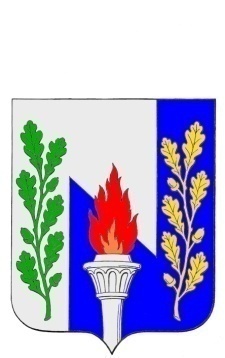 Тульская областьМуниципальное образование рабочий поселок ПервомайскийЩекинского районаСОБРАНИЕ ДЕПУТАТОВРЕШЕНИЕот  «___»__________20___ года №_________Об определении случаев установления в 2023 году льготной арендной платы в отношении земельных участков, находящиеся в собственности муниципального образования рабочий поселок Первомайский Щекинского районаВ соответствии с частью 2 статьи 8 Федерального закона от 14.03.2022 № 58-ФЗ «О внесении изменений в отдельные законодательные акты Российской Федерации», Федеральным законом от 06.10.2003 №131-ФЗ «Об общих принципах организации местного самоуправления в Российской Федерации», постановлением Правительства Тульской области  от 07.06.2023 № 309  «Об определении случаев установления в 2023 году льготной арендной платы в отношении земельных участков, находящихся в собственности Тульской области, и земельных участков, государственная собственность на которые не разграничена, а также размера такой платы»,на основании Устава МО р.п. Первомайский Щекинского района, Собрание депутатов МО р.п. Первомайский Щекинского района РЕШИЛО:1. Определить, что в 2023 году льготная арендная плата устанавливается в случае заключения с созданными в соответствии с законодательством Российской Федерации и зарегистрированными на территории Российской Федерации юридическими лицами в соответствии с подпунктом 3 пункта 2 статьи 39.6 Земельного кодекса Российской Федерации, Законом Тульской области от 15.07.2016 № 61-ЗТО «Об установлении критериев, которым должны соответствовать объекты социально-культурного и коммунально-бытового назначения, масштабные инвестиционные проекты, для размещения (реализации) которых допускается предоставление земельного участка, находящегося в государственной или муниципальной собственности, в аренду без проведения торгов» договора аренды земельных участков, находящихся в собственности муниципального образования рабочий поселок Первомайский Щекинского района, в 2023 году без проведения торгов для реализации масштабного инвестиционного проекта в целях импортозамещения в условиях введенных ограничительных мер со стороны иностранных государств и международных организаций.2. Определить, что в случае, установленном в пункте 1 настоящего Решения, размер арендной платы:1) за первые 6 месяцев действия договора аренды земельного участка определяется в размере 1 (одного) рубля;2) за последующие периоды действия договора аренды земельного участка определяется в соответствии с Решением Собрания депутатов МО р.п. Первомайский Щекинского района от 07.04.2021 № 35-143 «О порядке определения размера арендной платы за земельные участки, находящиеся в собственности муниципального образования р.п. Первомайский Щекинского района».3. Настоящее решение подлежит опубликованию в информационном бюллетене администрации и Собрания депутатов МО р.п. Первомайский и размещению на официальном сайте МО р.п. Первомайский Щекинского района.4. Настоящее решение вступает в силу со дня его официального опубликования.Глава муниципального образования   рабочий поселок ПервомайскийЩекинского районаМ.А. Хакимов